3.Στον Άδη, στις Σειρήνες, στη Σκύλλα και στη Χάρυβδη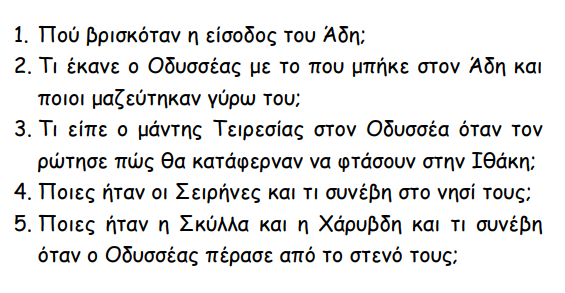 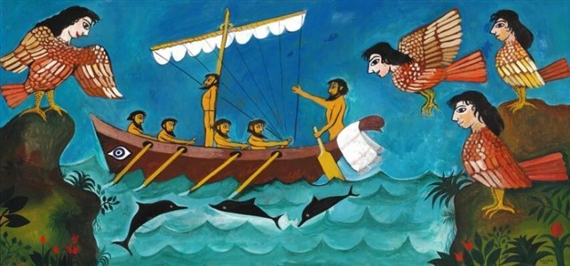 2.Στον Άδη, στις Σειρήνες, στη Σκύλλα και στη Χάρυβδη